Knyttet flettet armbåndTre knyttede bånd, som flettes.Materiale: Tynd vokset snor og et klikspænde.Længde sjæl: 100 cmLængde knyttesnor: 225 cmVed fletningen kryber det ca. 10%De udmålte snore foldes på midten og sættes fast på det ene klikspænde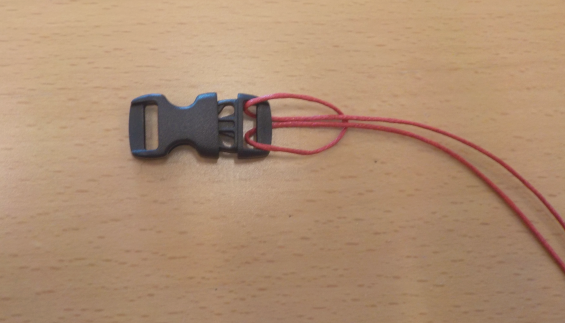 Der knyttes flade knuder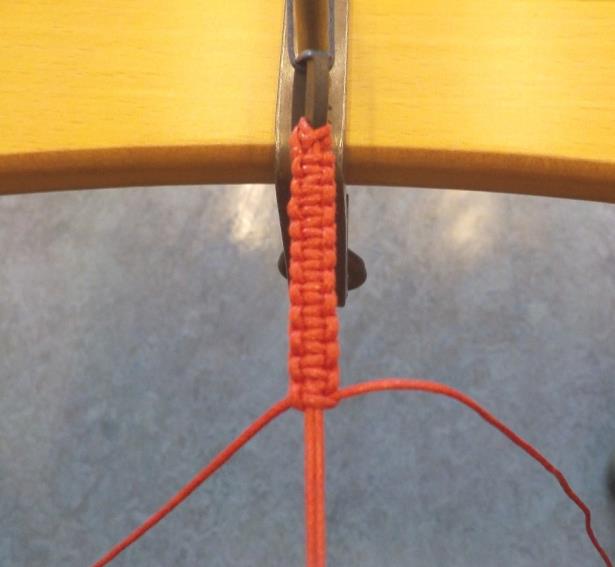 Knyt indtil alle tre er knyttede i den ønskede længde. Husk ekstra, da det bliver kortere når der flettes.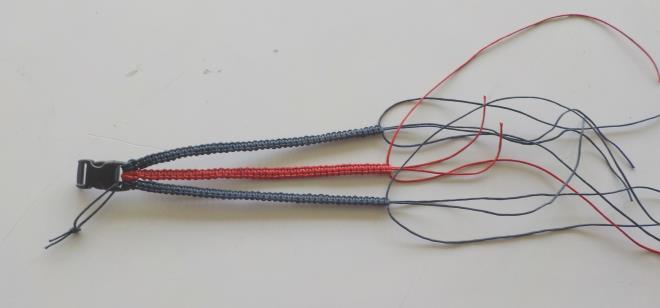 Flet de tre bånd. Flet ret stramt – og fladt. Sæt en klemme på enden. Bind de enkelte snore parvis på den modsatte del af klikspændet. Skjul knuderne på bagsiden af spændet.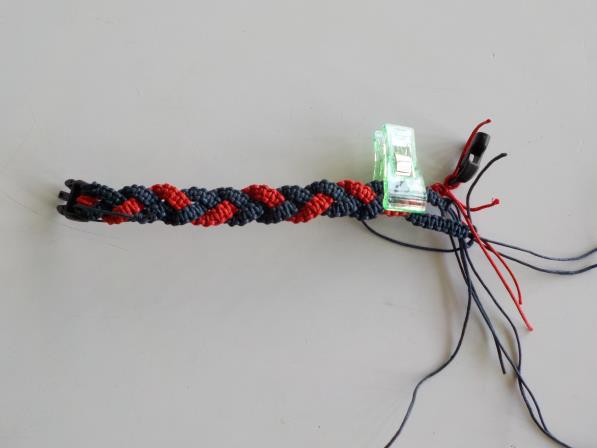 Det færdige armbånd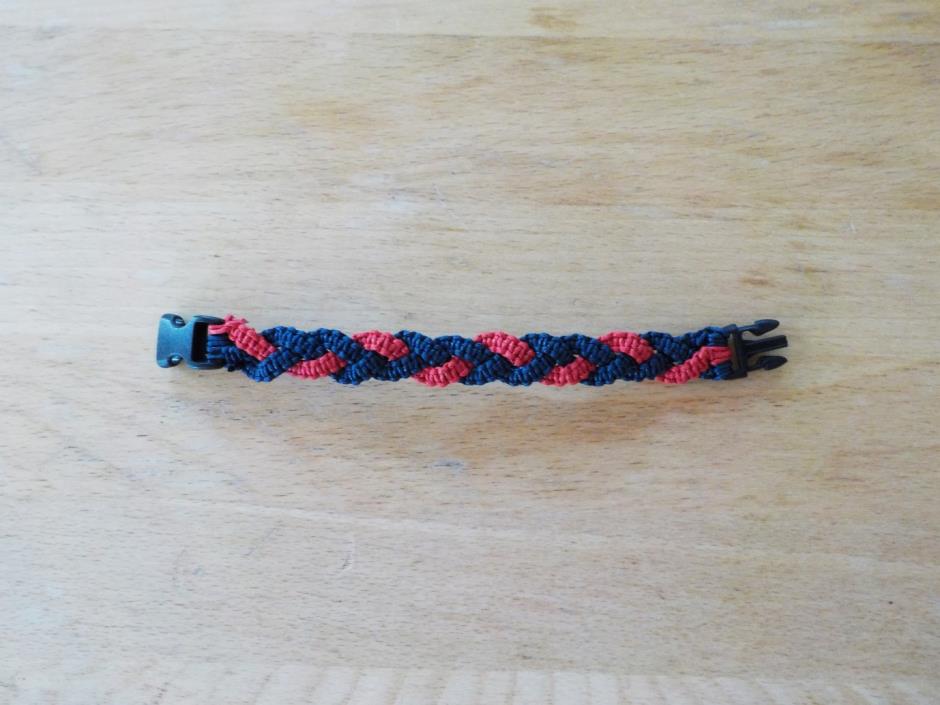 